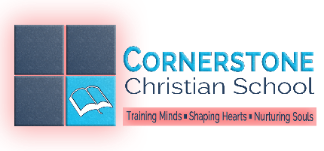 Registration and Tuition Schedule 2023 – 2024K3 & K4		Registration Fee								         $125.00			Books							  	           	         $125.00			(7:30 – 12:30) ½ Day per week	          		                   	                     $90.00			(7:30 – 5:30) Full Day per week			                                        $145.00			Registration includes student accident insurance and yearbookK5			Registration Fee							 	          $250.00	(7:45 – 3:10)	Yearly tuition								  	       $4200.00			10 monthly payments (beginning July 1st)	                  		                   $420.00				Books 								           	         $200.00			Registration fee includes student accident insurance, cap and gown, yearbook, 					and Iowa testing fee._________________________________________________________________________________________Grades 1 -8		Registration Fee								          $230.00	(7:45 – 3:10)	Yearly tuition								 	        $4200.00			10 monthly payments (beginning July 1st)			   	                   $420.00			Books									  	         $350.00			Registration fee includes student accident insurance, yearbook, and Iowa testing 	fee._____________________________________________________________________________Grades 9 – 12	Registration Fee								         $230.00(7:45 – 3:10)	Yearly tuition					                        	                  $4200.00                              10 monthly payments (beginning July 1st)                                    		       $420.00			Technology/Lab Fee 					                                        $100.00			Book Fee				                                                             $300.00			Registration includes student accident insurance and yearbook.